                              Our Lady of Peace Catholic Primary and Nursery School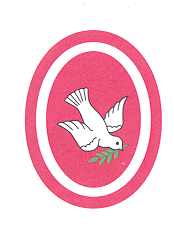                          4RS Saint Columba Weekly Timetable – 2019                                             ‘With Christ in our hearts, together we grow.’MondayTuesdayWednesdayThursdayFridayMorning MathsMorning MathsMorning MathsMorning MathsMorning Maths9.00- 9.20amAssembly AssemblyAssemblyAssemblyAssembly 9.25 – 10.30amMathsMathsEnglishMathsMaths10.30 – 10.45amBREAKBREAKBREAKBREAKBREAK10.45 – 11.00amGuided ReadingGuided ReadingSpellingsGuided Reading- ComprehensionGuided Reading- Comprehension11.00 – 12.00pmEnglishEnglishICTEnglishEnglish12.00 – 1.00pmLUNCHLUNCHLUNCHLUNCHLUNCH1.00 – 2.00pmScience/TopicGrammar/Handwriting(1-.1.40pm)Music(1.40-2pm)MathsPE (outdoors)Science/Topic1.00 – 2.00pmScience/TopicGrammar/Handwriting(1-.1.40pm)Music(1.40-2pm)MathsPE (outdoors)Art2.00 – 3.00pmR.E.PER.EFrenchArt2.00 – 3.00pmR.E.PEPSHEFrenchGolden Time